DR. ABBIE TINGSTAD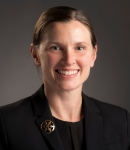 Associate Research Department Director, Engineering and Applied Sciences Department, Codirector, Climate Resilience Center, Senior Physical Scientist.Abbie Tingstad is associate director of the Engineering and Applied Sciences Department, codirector of the Climate Resilience Center, and a senior physical scientist at the RAND Corporation. Her research focuses on issues related to strategy and planning in defense and homeland security, and for the environment. Some examples of recent research include: examining different pathways for Arctic development, analyzing software update needs for Electromagnetic Spectrum Operations, and developing methods for foresight activities.Tingstad received her Ph.D. in geography from the University of California, Los Angeles. Prior to that, she was awarded an M.Sc. in environmental geomorphology from the University of Oxford, and a B.S. in mathematics from the Massachusetts Institute of Technology.